Iowa 21st Century Community Learning CentersEvaluation CommitteeMeeting AgendaJune 7th, 2022
9:00AMJoin Zoom Meeting https://us06web.zoom.us/j/81167064154 Meeting ID: 811 6706 4154 ----------------COMMITTEE MISSION: This committee provides insight on state evaluation and resources around evaluation for programs and resources for sustainability. The committee reviews out-of-school time data, such as the annual Statewide Afterschool Report and provides input on the statewide survey for local 21CCLC programs.​ROSTERAGENDA ITEMSWORK PLANNEXT MEETING DATE: August 2nd, 2022??ADJOURNNAMESITE/SCHOOLMARK FOR ATTENDANCEKaitlin SchmidtSt. Mark Youth EnrichmentAmy ClairIowa City SchoolsDom ShirleyDes Moines SchoolsKatie BoatrightFairfield SchoolsChol ChagaiClinton SchoolsBeth ChristofferAllamakee SchoolsElana ZalarCouncil Bluffs SchoolsLynn RedenbaughStorm Lake SchoolsJenna AndrewsSHIPAmy WhittingtonCentral Decatur SchoolsShaney FordDavenport SchoolsLisa StevensonMarshalltown Schools/MICABilly StoneOakridge Neighborhood ServicesJenny BeckerKids on CourseNikki ClausenCouncil Bluffs SchoolsAbby KempemaSHIPAgenda ItemNotesEvaluation Reminders: APR Windows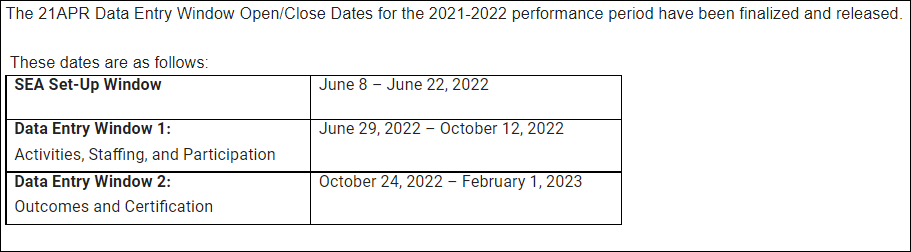 GPRA Best Practice Webinar: June 28thIdeas on what content will be the most helpful?Reviewing the APR systemCommittee Guide Review/FeedbackQuestions/TroubleshootingIs next meeting scheduled in calendars?OtherDeadlineActivityWho’s ResponsibleOutcome ExpectedNotes for Implementation